FORMULÁRIO DE DECLARAÇÃO DE REGISTRO DE DESENHO INDUSTRIALSolicitante: NOMEÀ Agência de Inovação e Tecnologia da UEL - AINTECAssunto: Registro de Desenho Industrial “TÍTULO” com titularidade da UELPARECERObjetivoRegistro de Desenho Industrial “TÍTULO” com titularidade da Universidade Estadual de Londrina junto ao Instituto Nacional da Propriedade Industrial - INPI.ConsideraçõesEu, NOME, do departamento de ..., venho por meio deste parecer, apresentar considerações para o registro de Desenho Industrial “TÍTULO” com a titularidade da UEL. Apresentar a justificativa de o porquê a UEL deve registrar esse programa de computador. Conforme Art. 1º da Resolução CA nº 251/2003 da UEL, toda propriedade intelectual produzida por projetos ou atividades de docentes pertence à Universidade. A Resolução específica, também, através do §1º deste artigo, que se entende por propriedade intelectual as patentes de invenções e modelo de utilidade, bem como os registros de desenho industrial e marcas, entre outros.SolicitaçãoDiante do exposto, solicito à AINTEC para registro de Desenho Industrial  “TÍTULO” com titularidade da UEL junto ao INPI, podendo a Universidade usufruir do programa registrado.Londrina, -- de ----- de 20--.__________________________NOME4.1. AUTOR 1Nome completo:     RG:                                 CPF: Vinculo do autor: (   ) UEL      (    )Empresa/Instituição:*_______________(   )Autor Independente*inserir o nome da instituição/empresa o qual é vinculado.Depto. da UEL onde atua/estuda:Endereço residencial completo:     Tel:     		e-mail: Atividade na UEL/Empresa/Instituição:      Percentual da participação:     %                 Tempo de participação:     Descreva como ocorreu a participação deste autor no desenvolvimento da tecnologia.4.2. AUTOR 2Nome completo:     RG:                                 CPF: Vinculo do autor: (   ) UEL      (    )Empresa/Instituição:*_______________(   )Autor Independente*inserir o nome da instituição/empresa o qual é vinculado.Depto. da UEL onde atua/estuda:Endereço residencial completo:     Tel:     		e-mail: Atividade na UEL/Empresa/Instituição:      Percentual da participação:     %                 Tempo de participação:     Descreva como ocorreu a participação deste autor no desenvolvimento da tecnologia.5. Desenhos Solicitamos que seja enviado, como anexo a este formulário, todos os desenhos pertinentes (as vistas necessárias são: Perspectiva – Vista anterior – Vista posterior – Vista lateral esquerda – Vista lateral direita – Vista superior – Vista inferior) a este registro juntamente com suas respectivas legendas. . Envio do formulário por eProtocoloO Formulário de Declaração de Invenção (FDI) deve ser usado por professores, funcionários e alunos da UEL e pelas empresas da INTUEL/AINTEC para declarar a criação de uma invenção e solicitar sua propriedade intelectual.Após o preenchimento do FDI, protocole no Sistema eProtocolo endereçando-o para:UEL/AINTEC - AGÊNCIA DE INOVAÇÃO TECNOLÓGICA 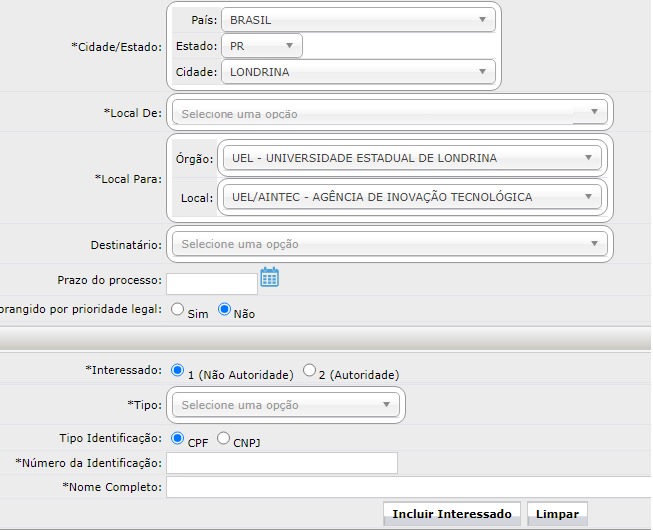 Preenchendo todos os dados solicitados no Formulário que pode ser acessado por meio da aba ‘Protocolo Geral > Protocolar Solicitação’.Com isto sua Declaração de Invenção fica oficialmente registrada e será enviada ao Escritório de Propriedade Intelectual (EPI) da Aintec para análise, parecer e outras providências.Os inventores devem ler a resolução nº 68/2019 que regulamenta sobre a participação de docentes, servidores e alunos no resultado financeiro da exploração dos direitos de propriedade intelectual, no endereço https://sites.uel.br/aintec/politica-de-inovacao-da-uel/ .Havendo dúvidas no preenchimento da FDI contate o EPI da Aintec pelo e-mail: aintecsec@uel.brDeclaro que as informações acima prestadas são verdadeiras e de minha inteira responsabilidade. Concordo que este é um pedido de proteção intelectual e industrial e isento a UEL, a AINTEC e todo seu pessoal de toda e qualquer responsabilidade, direta ou indireta, se a referida proteção não for concedida integral ou parcialmente pelo INPI ou por outro órgão a que for submetido.AUTOR 1(assinatura)____________Nome: CPF/CNPJ: AUTOR 2(assinatura)____________Nome: CPF/CNPJ: Londrina,     de        de 202_.  